Конспект занятия в старшей группе №12у воспитателя Новичихиной Е.В.по теме: «Пасхальный сюрприз» Цели и задачи:Образовательные:• Ознакомление с традициями русской православной культуры и праздника православной Пасхи;• Обеспечение потребности исследовательской опытнической деятельности детей в процессе непосредственно образовательной деятельности;• Знакомство с мастерством миниатюрной росписи на поверхности яйца (славянскими писанками) ;с историей и особенностями этого древнего искусства;• Обучение рисованию традиционных элементов и орнаментов;• Формирование основ деятельностной компетенции детей старшего дошкольного возраста;Воспитательные:• Гражданско – патриотическое и духовное воспитание детей старшего дошкольного возраста посредством ознакомления детей с искусством и культурой русского народа. Развивающие:• Развитие всех психических процессов: речь, мышление, память, внимание. Здоровьесберегающие:• Сохранение уровня здоровья детей;• Обеспечение смены динамических поз в непосредственно образовательной деятельности. Информационные:• Обеспечение необходимого уровня информационно – коммуникативной компетентности детей старшего дошкольного возраста.  Оборудование. Готовые формы, обмазанные пластилином, бисер, пуговицы, пластилин, дощечки, образцы, картинки с изображением писанок, иллюстрации пасхальных атрибутов, фонограмма колокольного перезвона; панно с изображением пасхальной корзины, салфетка для рук на каждого ребенка,
запись музыки.Предварительная работа: Рассматривание писанок. Разучивание игр с писанками. Беседа о празднике «Пасха». Заготовка форм (основы). Разучивание стихов и песен о Пасхе.Ход занятия:Воспитатель: В давние времена солнышко приглашали к себе в гости, пели ему заклички.Солнышко, колоколышко, Ты пораньше взойди, Нас пораньше разбуди. Нам в поля бежать, Нам весну встречать! А уж ясно солнышкоПрипекло, припеклоИ повсюду золото, Разлило, разлило. А сейчас мы с вами изобразим солнышко. Встанем в круг, ведь солнце круглое, наши руки – это лучи. (проводится игра «Огненный хоровод»).• Представим, что сейчас ночь, солнышко спит (дети присели, держась за руки в кругу, глаза закрыты) • Вот солнышко проснулось, открыло глазки и начинает всходить (постепенное выпрямление ног, взошло солнышко, выпрямило свои лучики, потянулось (руки вверх, посмотреть на них). • И покатилось солнышко по небу, чтобы всех осветить, обогреть (ходьба по кругу, держась за руки) • Солнышко становится все ярче, жарче (схождение в центр, руки вытянуты и обратно). • А сейчас поиграем лучиками (поочередное поднимание левой, правой руки вверх, волнообразные движения рук) .• А сейчас разошлись по залу и каждый изобразил свое маленькое солнышко (руки соединены над головой в форме круга) Вот сколько у нас много солнышек, стало совсем тепло, наступила весна, а весной к нам приходит светлый праздник Пасхи. 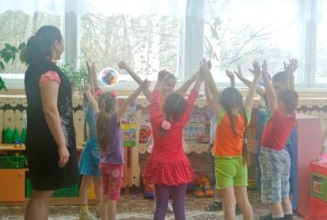 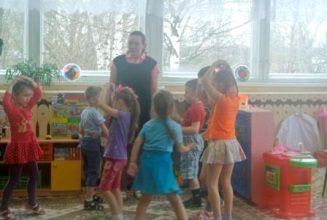 Воспитатель: Пасха самый главный праздник у христиан. Каждый год Пасха бывает в разное время, и в мае и в апреле. Существовало поверье, что на Пасху солнце «играет». И многие старались подкараулить это мгновение – выходили на высокие места смотреть на «игру солнца». На Пасху солнце играет – хороший урожай будет. В Пасху наступал новый период развлечений, разрешалось хождение на колокольни церквей, желающие могли позвонить в колокола. Сейчас мы послушаем как звенят колокола на Пасху, по особенному, торжественно. Этот звон зовётся Пасхальный благовест. (Звучит запись колокольного звона).А какие вы знаете стихи о Пасхе? (дети читают стихи). Ребёнок 1:Будто ангельское пенье,                  Этот дивный перезвон,                Светлым гимном Воскресенья,                Зазвучал со всех сторон!Ребёнок 2:Из страны далёкой ласточки летят,                 Весело щебечут, людям говорят:              «Люди, пробудитесь! К вам весна идёт,             А с весной – и Пасха радость вам несёт. 

На Пасху готовят специальную обрядовую еду. Кто знает, что это за еда? (Ответы детей) Она включает в себя куличи, пасху из творога и крашеные яйца. Главный символ праздника - окрашенное яйцо. Каждая хозяйка стремилась наварить побольше яиц и обязательно их окрасить. Да, много хлопот перед Пасхой. Но одно из самых радостных дел - расписывать яйца. Очень давно стали люди украшать яйца. Сначала их только красили в красный цвет, затем стали красить в разные - жёлтые, синие, зелёные- цвета. И назывались эти яйца…. ? (крашенки) Позднее появились яйца из фарфора, золота, серебра, украшенные бисером или драгоценными камнями, а также стеклянные с гравировкой (показ) .Некоторые люди прибегали к такой хитрости: брали плёночку с уже нанесённым узором, засовывали туда яичко и опускали в кипяток, плёночка притягивалась крепко к яичку, и оно было готово. 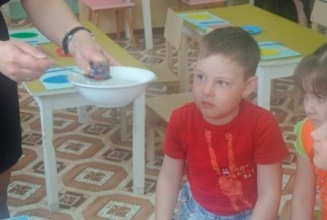 Потом крашеные яйца стали расписывать узорами. И назывались эти яйца…? (писанки) .Для чего делали писанки? Зачем создавали такую красоту? (Ответы детей).Писанки и крашенки дарили друг другу дети и взрослые. Считалось, что писанки в доме - это признак благополучия, согласия.Писанки - одна из наиболее ярких страниц славянского декоративного искусства. Это мастерство миниатюрной росписи на поверхности яйца- настоящего или деревянного, или металлического. Здесь вы видите элементы, которые чаще всего встречаются на писанках- это особый язык декоративного искусства, который говорит о мире не словами, а символами. Искусство декоративного оформления поверхности яйца красивыми орнаментами восходит своими истоками к языческому культу прославления солнца и весеннего пробуждения. Яйцо - символ извечного возрождения природы, бесконечности жизни, воспевания Солнца как источника жизни на Земле. Для того чтобы понять язык росписи, нужно научиться внимательно всматриваться в орнамент, отдельные элементы узора, их сочетание и колорит. Давайте попробуем это сделать вместе. (дети рассматривают «Писанки» под руководством воспитателя) .Самые распространенные орнаменты на писанках - солнечные знаки (всевозможные солнышки: круг, сочетание кругов, круг с прямыми и волнистыми линиями), растительные мотивы (цветы, листья, ветки, букеты, гирлянды, венки, деревья) и бесконечники. Все цветы похожи на настоящие по форме лепестков и в то же время сказочные по расцветке.Многие цветы похожи на маленькие солнышки. Если такие цветы-солнышки располагаются на “полюсах”, это символизирует восход и закат - непрерывную смену дня и ночи, бесконечность жизни.Прямые, волнистые и зигзагообразные линии символизируют движение. (Показ плаката.)Символика цвета КРАСНЫЙ цвет означает радость жизни, любовь. 
ЖЕЛТЫЙ - небесный свет, урожай. 
ЗЕЛЕНЫЙ - жизнь, воскресение природы. 
ГЛУБОЙ - чистоту, здоровье. 
КОРИЧНЕВЫЙ - мать-земля, плодородие.  ЧEРНЫЙ - тьма, но и цвет пробудившейся земли. Яркий растительный и животный узор на черном фоне предназначался для земледельцев- огородников.  ЧЕРНЫЙ С БЕЛЫМ  - уважение к умершим. БЕЛЫЙБ - чистота, символ рая и безгрешности, по одной из легенд они отображают следы от кнута на теле Христа (его били перед казнью). 
 Символика орнамента 
Колесо  В обще христианском понимании колесо является символом бессмертия и будущего небесного существования, образ бесконечной Божьей любви. 
Древнейшим мотивом в орнаментах писанок считается солнечный знак - точка, кружок, крест, паучок, свастика, звезды (трех, четырех, шести и восьмиконечные). Солнце - источник света и тепла, "всевидящее око", символ Христа.  Солнце, как центр и основа небесного простора, носитель света и жизни. Бог это свет, и поэтому солнце - символ Бога. Ромб в орнаменте считается символом плодородия.Крест - символ вселенной, знак четырех сторон света, четырех времен года; святой знак искупления, которым Церковь все начинает, благословляет и освящает. 
Зигзаг, волны - символ воды Бесконечник - символ воды, бессмертной природы, вечной жизни.  Спираль - знак зарождения новой жизни, плодородия, символ порядка таинства литургического года. 
Заря - знак неба, Богини-Матери, символ Девы Марии: как заря, она предвещает восход Солнца-Христа. 
Церковь - знак устремлений к высотам, вечности, единения с небом. 
Ветка - символ плодородия, ежегодного весеннего возрождения побегов; образ Божьей милости. 
Дубовый лист - символизирует мужскую силу; является святым знаком Божьей справедливости. Птичка - символ единения земного и небесного, образ души; птицы символизируют добродетели святых и их вознесения к Богу. 
Цветы - символизируют радость, красоту, детей.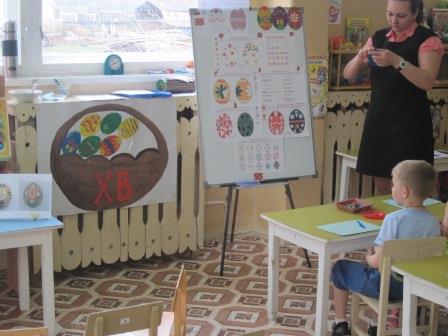 Воспитатель: А теперь я предлагаю украсить свои «Писанки» бисером, стекой, налепами. (детям раздаются готовые формы обмазанные пластилином) .Физкультминутка.Вспомним, как мы рисуем пластилином. Для оформления яичек можно использовать пластилиновые жгутики. Как они делаются? (ответы детей). Правильно, берем небольшой кусочек пластилина, разминаем 
и катаем тоненькую колбаску-жгутик. Жгутиками хорошо выкладывать прямые и волнистые линии, буквы, контуры цветов.Самостоятельная работа детей.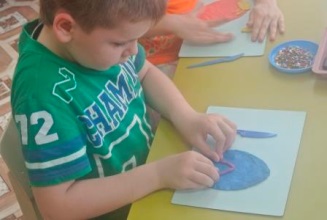 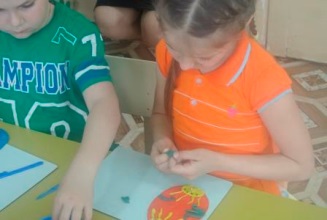 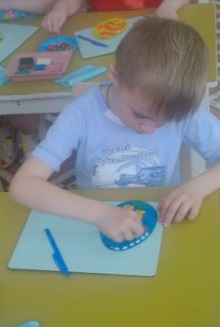  (Под русскую народную музыку дети расписывают яйца) .Дети выполняют работу и потом заготовки размещают на картине.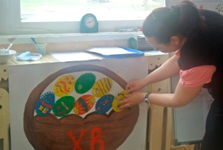 
Воспитатель: Посмотрите, ребята, какая красивая у нас получилась пасхальная картина: яйца разноцветные, с разными рисунками украсили панно. Давайте поставим картину на выставку, пусть любуются родители, детки, сотрудники детского сада, которых мы поздравляем с таким светлымпраздником- Пасха!                                                                                                                            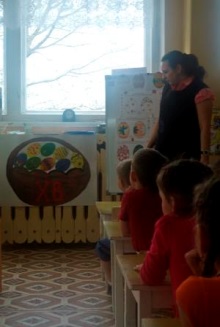 Подведение итогов. Что нового мы сегодня узнали? Чему научились? (Ответы детей) Да, сегодня мы поучились замечательному мастерству росписи яиц.Дети исполняют песню «Пасхальный Благовест»